Coram Life Education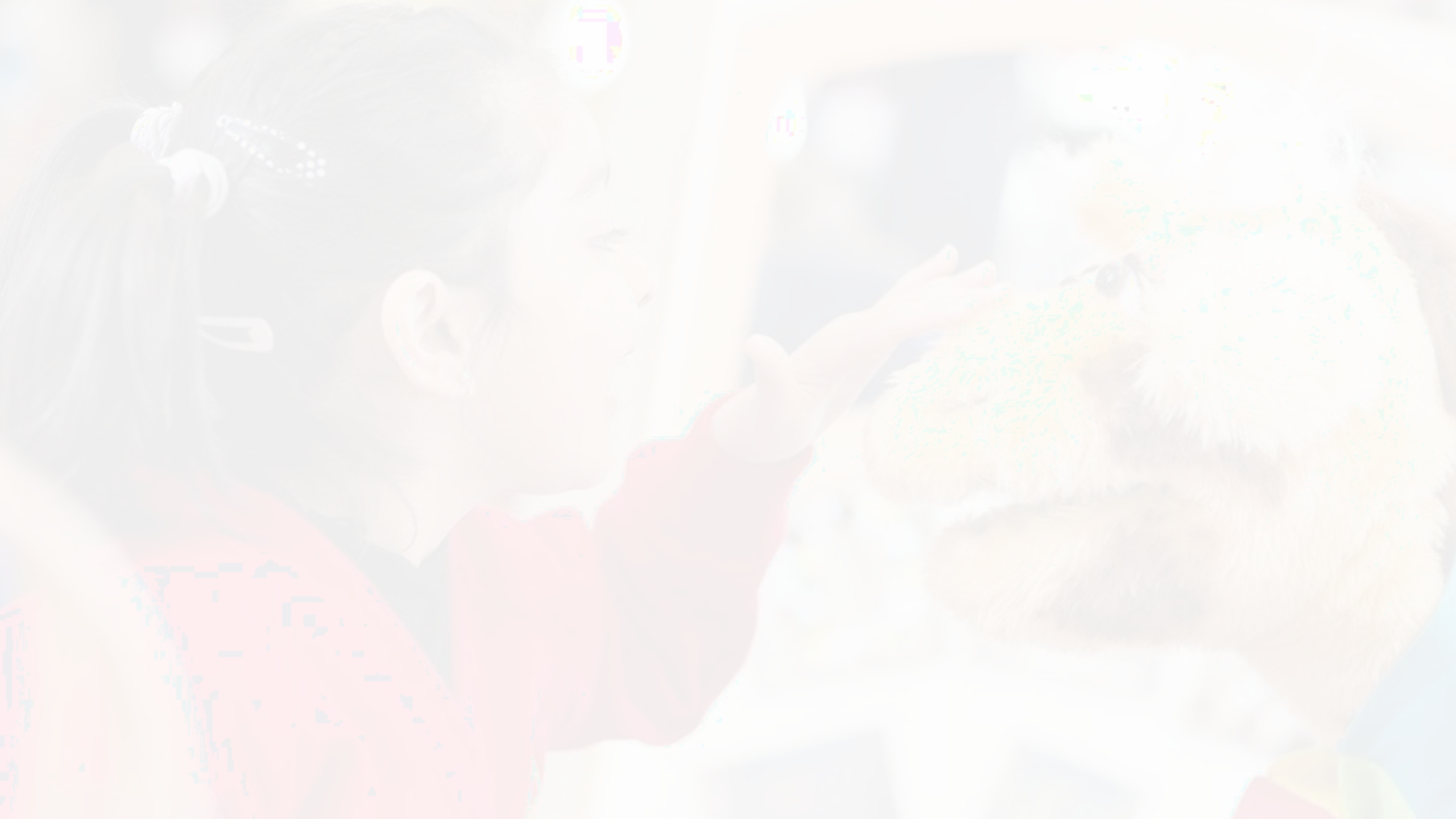 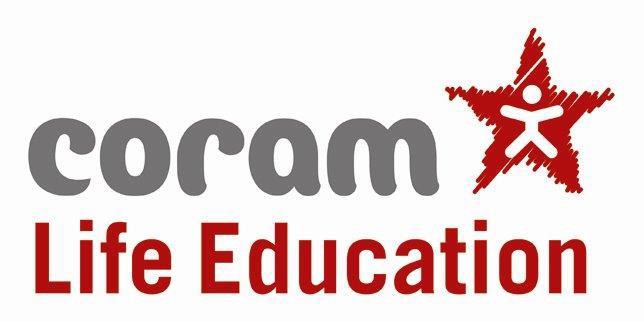 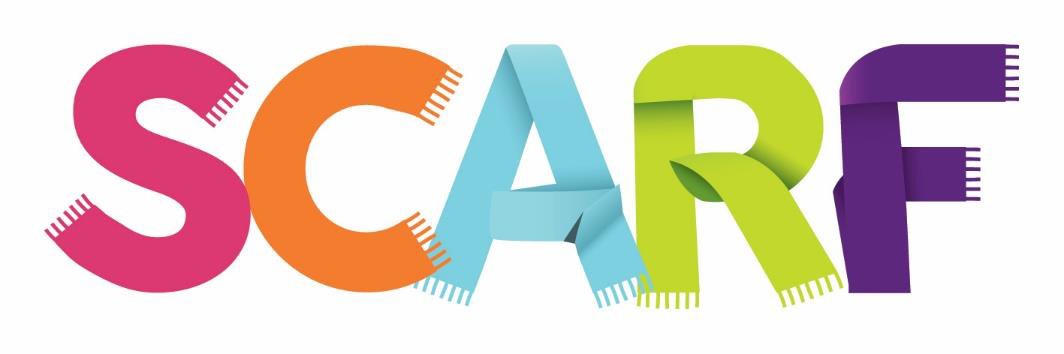 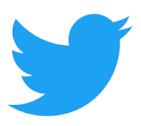 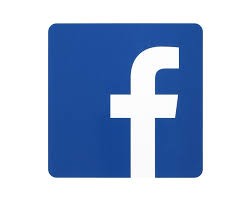 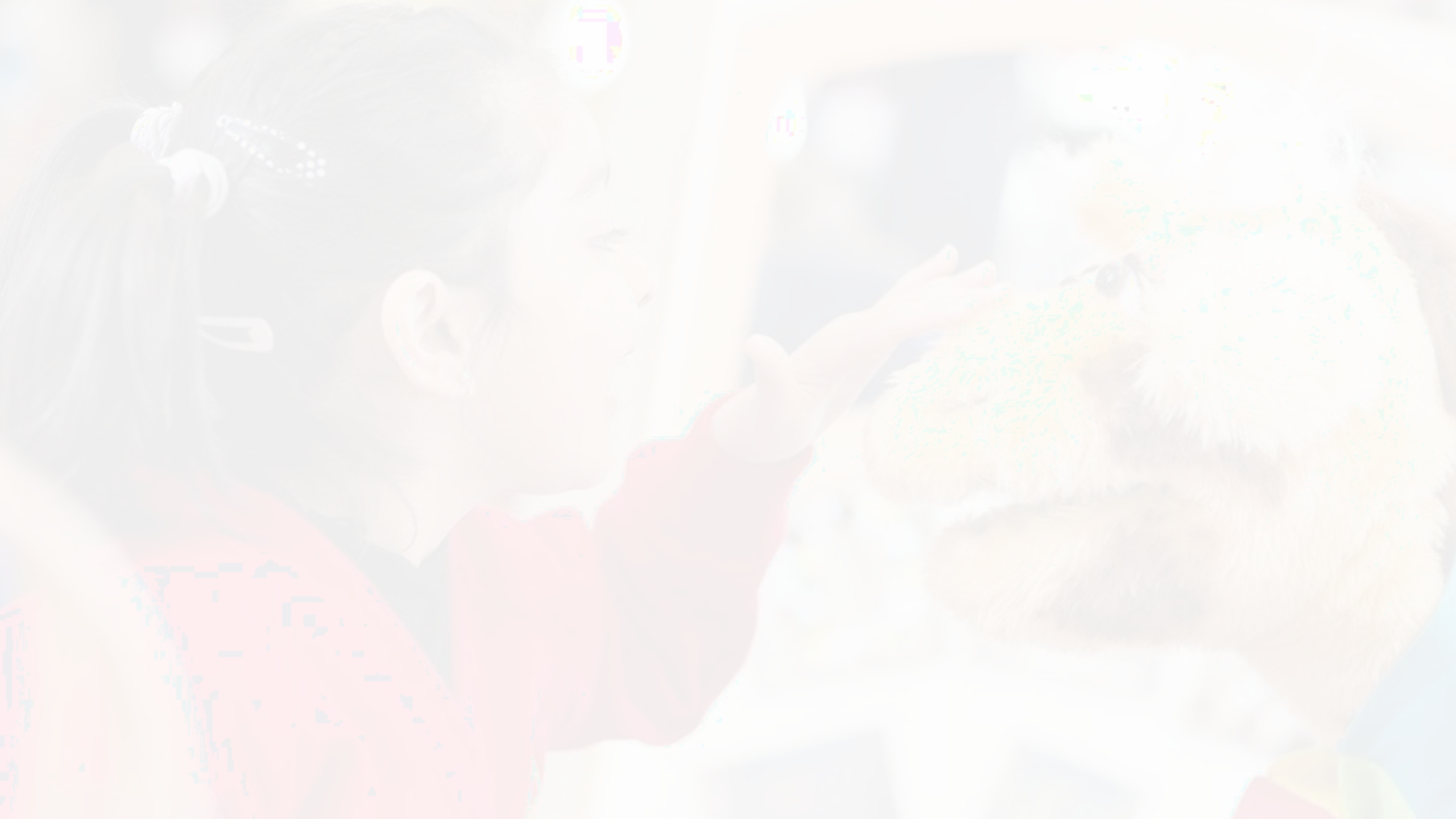 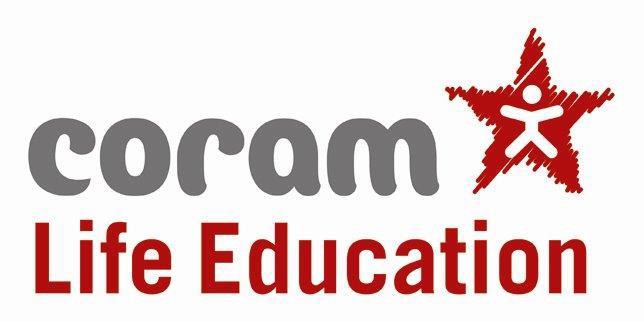 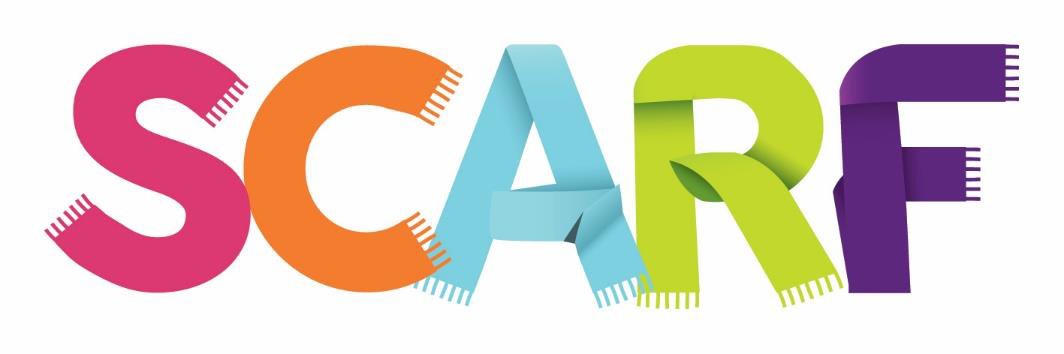 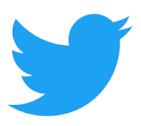 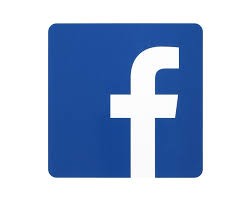 Helping Children Make Healthy Choicescoramlifeeducation.org.uk@CoramLifeEd@CoramLifeEducation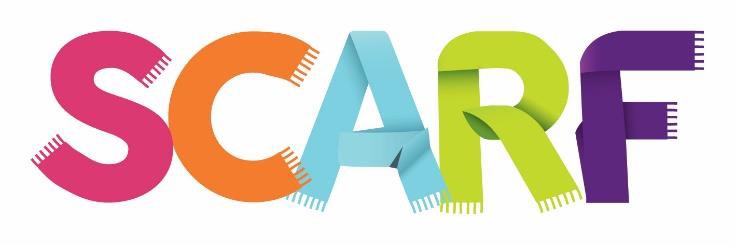 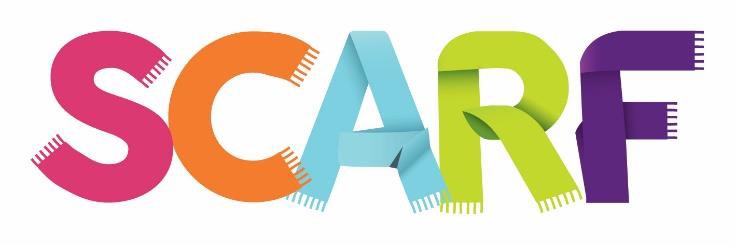 What is Relationships Education?Relationships Education in primary schools should teach the fundamental building blocks and characteristics of positive relationships, with particular reference to friendships, family relationships, and relationships with other peers and adults. At Coram Life Education we believe that children should learn about relationships as well as the emotional, social and physical aspects of growing up, human sexuality and sexual health, in an age-appropriate way. This goes beyond learning about relationships, to include puberty, how a baby is conceived and born, body ownership, and safeguarding. Although we refer to our resources as our Relationship Education programme, they also include elements of Health Education as well as non-statutory sex education. Therefore we often refer to the content as RSE: Relationships and Sex Education.Our RSE lessons are a key part of SCARF – our programme and resources for schools which provides much more than a PSHE scheme of work. SCARF provides the framework for a whole- school approach to improving children’s wellbeing and attainment, based on the five SCARF values of safety (S),caring (C),achievement (A), resilience (R) and friendship (F).Our Relationships and Sex Education resources help children and young people to be safe, healthy and happy as they grow, and in their future lives. Delivered as part of PSHE (England) RSHP (Scotland) or Science, they help schools meet their current SMSC development, safeguarding, and emotional wellbeing requirements, as well as ensuring that they meet the requirements of the DfE Primary Relationships, Sex and Health Education Curriculum, and National Curriculum Science from 2020. In the following pages you will see how our programme builds each year, introducing each theme in an age-appropriate way.© Copyright Coram Life Education SCARF resources Editable version V1.3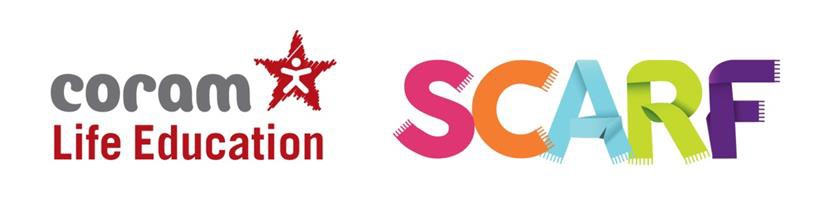 Reception content Seasons and changeLife stages in plants, animals and humansWhere do babies come from?Getting biggerMe and my bodyLooking after my special peopleLooking after my friendsSample Learning ActivitiesRole-play how you can help your special people at homeRead a book together about getting biggerUsing the pairs cards, match up the baby animal with its adult equivalentInvite a midwife in to talk about her jobDraw pictures of a friend. At the bottom of the picture write how they look after that friend or how their friend looks after themYear 1 contentExtending learning from ReceptionNew content includes:Our special peopleCaring behaviourRespecting othersSafe touchUnsafe secretsFriendshipCommunicationBullyingBoundariesPrivacy including naming genitalsFeelingsSample Learning OutcomesRecognise and name some of the qualities that make a person special to themIdentify simple qualities of friendshipIdentify things they could do as a baby, a toddler and can do nowExplain the difference between appropriate andinappropriate touchIdentify who they can talk to if they feel uncomfortable about any secret they are told, or told to keepIdentify parts of the body that are privateYear 2 contentExtending learning in Y1New content includes:How my behaviour (positive ornegative) affects othersBecoming more independentKeeping themselves and others safeGrowing from young to old and how people’s needs changeSample Learning OutcomesIdentify some of the ways that good friends care for each otherKnow and use words and phrases that show respect for other peopleExplain where someone could get help if they were being upset by someone else’s behaviourIdentify situations in which they would need to say 'Yes', 'No', 'I'll ask', or 'I'll tell', in relation to keeping themselves and others safe.Identify the types of touch they like and do not likeExplain that our genitals help us make babies when we are older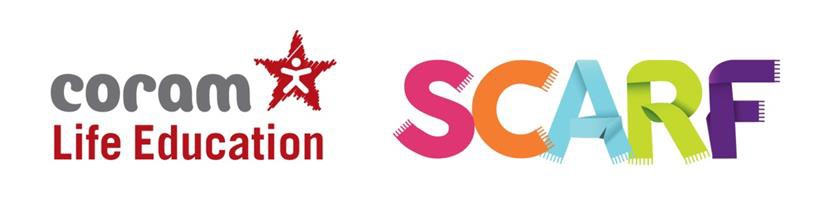 Extending learning in Y2New content to include:Change including bereavementImages in the mediaProtecting personal information onlineDifferent types of relationshipsHealthy and unhealthy relationships (friendships)Discrimination and its consequencesUnderstanding riskMaking informed choicesResisting pressureMenstruationSample Learning OutcomesExplain some of the feelings someone might have when they lose something important to themRecognise and describe appropriate behaviour online as well as offlineIdentify when it is appropriate or inappropriate to allow someone into their body spaceRecognise who they have positive healthyrelationships withRecognise that repeated name calling is a form of bullyingUnderstand that for girls, periods are a normal part of pubertyYear 4 contentExtending learning in Y3New content to include:Body changes in pubertyConflicting emotionsGood and not so good feelingsMarriage and other relationshipsConsequences of our actionsRecognise and challenge stereotypesPressures to behave in an unacceptable, unhealthy or risky waySample Learning OutcomesUnderstand and explain why puberty happensSuggest reasons why young people sometimes fall out with their parentsDiscuss the reasons why a person would want to be married, or live together, or have a civil ceremonyDefine what is meant by 'being responsible‘Understand and identify stereotypes, including those promoted in the mediaUnderstand that we can be influenced both positively and negativelyYear 5 contentExtending learning in Y4New content to include:Body changes and feelings during pubertyChanging feelings and the effect on those we live withUnhealthy relationshipsRisky behaviourUsing social media safelyTypes of bullying including homophobicKeeping personal information private onlineSample Learning OutcomesIdentify some products that they may need during puberty and whyRecognise some of the feelings associated with feeling excluded or ‘left out’Identify what things make a relationship unhealthyExplore and share their views about decision making when faced with a risky situationRecognise that people aren’t always who they say they are onlineRecognise that some people can get bullied because of the way they express their genderKnow how to protect personal information online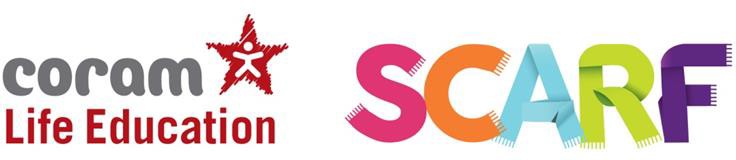 Year 6 contentExtending learning in Y5 New content to include:Body imageSharing images onlineForced marriageConception, reproduction & birthHIVSample Learning OutcomesRecognise that photos can be changed to match society's view of perfectExplore the risks of sharing photos and films of themselves with other people directly or onlineDescribe ways in which people show theircommitment to each otherKnow a variety of ways in which the sperm can fertilise the egg to create a babyExplain how HIV affects the body’s immune system